iTECS法　規格･書籍　注文書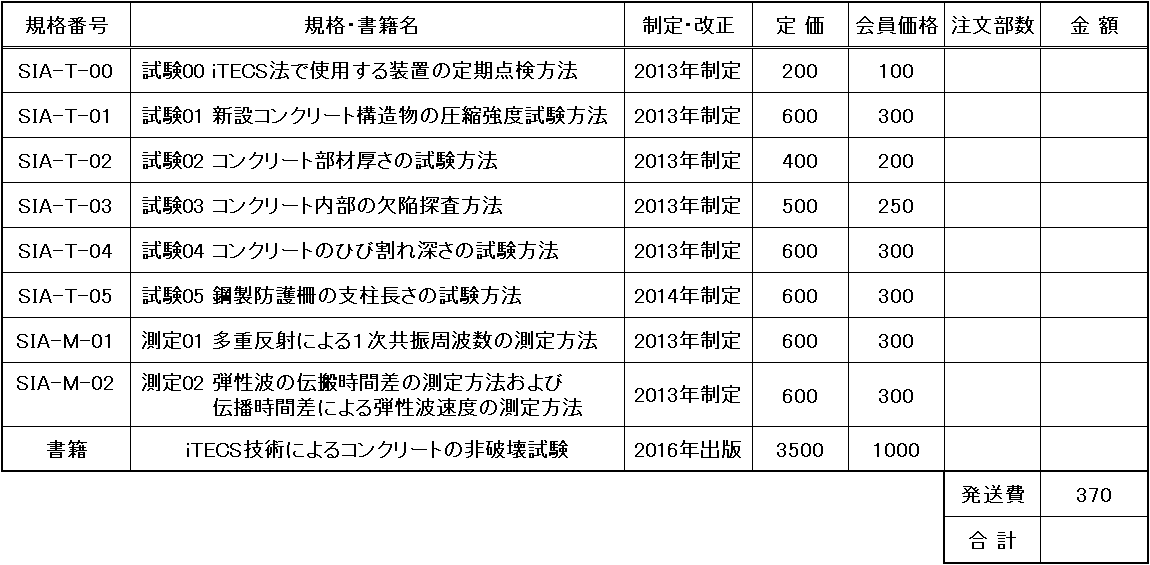 ＊規格書に限り、８規格セットで定価4,100円→3,000円、会員価格2,050円→1,500円とさせていただきます。＊お申込みは注文書にご記入の上、郵送またはFAX〔029-848-1096〕にてお願いします。＊発送費は別途370円（3cm,4kgまで）必要です。 3cm又は4kgを超える場合は、発送費を後日連絡いたします。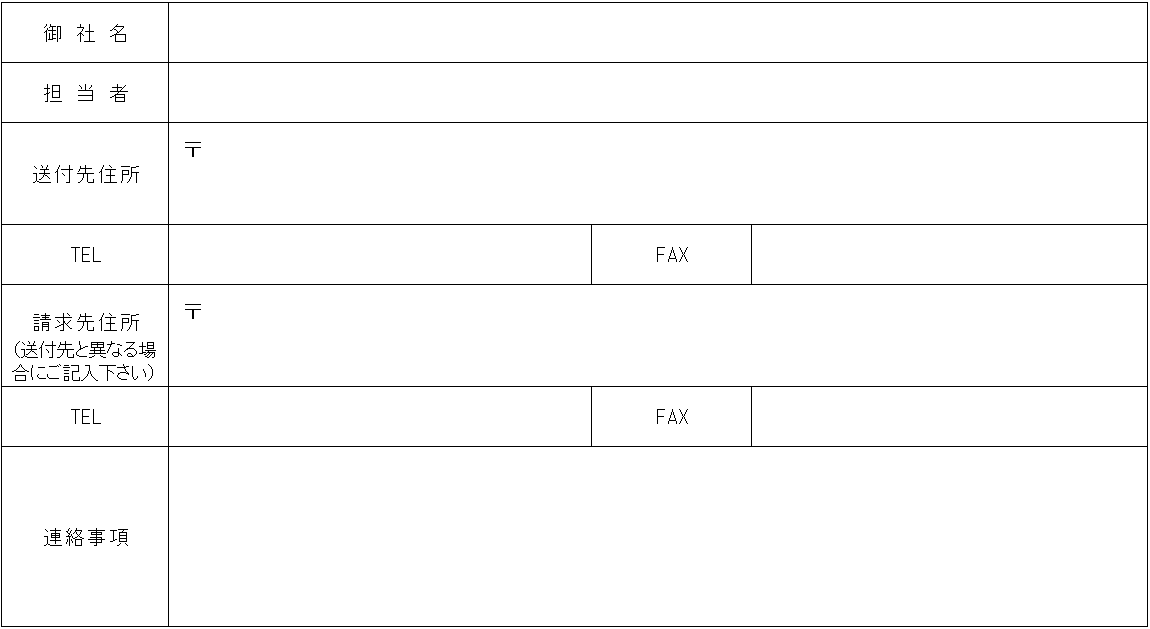 注文・問合せ先： 一般社団法人iTECS技術協会事務局〒300-2635　茨城県つくば市東光台1-6-6　　TEL：029-847-1861  FAX：029-848-1096